Anexo IVFORMULÁRIO DE AUTO-PONTUAÇÃO DO CURRÍCULO PADRONIZADO Orientação para preenchimentoO presente formulário tem como objetivo orientar o candidato para o preenchimento desejável desse instrumento que faz parte do processo de seleção para o Mestrado Profissional em Ensino na Saúde. Ao utilizar esse formulário o candidato deverá organizar as informações fornecidas, facilitando a pontuação tanto pela comissão de seleção quanto pelo candidato. Por isso, não serão aceitos currículos redigidos em outros formatos. O candidato deve preencher sua pontuação. Os documentos comprobatórios (Anexos) do currículo deverão ser numeradas conforme o subitem em negrito, sequencialmente na posição superior direita. Exemplo: em Produção técnico-científica, no item 3.1.1 no que se refere aos artigos completos publicados em periódicos Qualis A1/A2 (incluir o número 3.1.1 no canto superior direito do documento comprobatório).Para cada subitem o valor da pontuação deverá ser registrado no quadro de pontuação. As pontuações de cada item devem ser somadas: Exemplo – item 2: 2.1+2.2+2.3 = pontuação total do item.Não colocar comprovantes que não são passíveis de pontuação segundo quadro constante neste documento. Anexar apenas os comprovantes de produção acadêmica referentes aos últimos cinco (5) anos. Cada documento deverá corresponder a um anexo. Nos casos em que um mesmo documento for válido para mais de um item do FORMULÁRIO PADRONIZADO, o mesmo deverá ser citado, nos campos correspondentes com a numeração em que foi apresentado no documento.Comprovar o Qualis de cada artigo. Imprimir comprovante a partir da página da Capes (http://qualis.capes.gov.br/webqualis/) e anexar após primeira página do artigo. Serão utilizados para pontuação o Qualis das áreas de saúde coletiva ou educação ou ensino, prevalecendo a que tiver a maior pontuação. Caso não haja comprovante do Qualis será computado o valor mínimo.Para o item 3.1 o comprovante deve deixar legível o nome da revista, volume, número, ano e paginação. Nos comprovantes incluir apenas a primeira página do artigo.Como critério de validade dos documentos comprobatórios de participação como voluntário dos itens 3.8; 3.9 e 3.10 é necessária declaração da chefia direta (diretor, coordenador) em papel timbrado da instituição, contendo as respectivas datas e carga horária.Não serão aceitos documentos/comprovantes após o período de inscrição.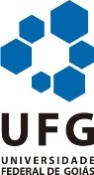 Universidade Federal de GoiásPró-Reitoria de Pesquisa e Pós-GraduaçãoPrograma de Pós-Graduação em Ensino na Saúde/UFGFORMULÁRIO DE AUTO-PONTUAÇÃO DO CURRÍCULO PADRONIZADO 1. Identificação do(a) candidato(a)2. Titulação. Máximo 20 pontos (acrescentar linhas se for o caso)3. Produção técnico-científica (Últimos 5 anos) Máximo 30 pontos.                    Publicações no prelo somente serão pontuadas acompanhadas da carta de aceite da Editora ou Revista Científica. Pontuação – o que não for área da saúde pública ou educação ou ensino, pontuar metade do valor do item.Atividades de docência: Máximo de 30 pontos.Nos comprovantes deverão constar as horas semanais de atividades, caso contrário, será computado o valor mínimo (0,25)Inclui atividade de preceptoria junto a alunos de graduação e residência (item 4.2)5. Atividade profissional (não se aplica para atividade pontuada no item 4) – Últimos 5 anos. Máximo de 20 pontos.Nos comprovantes deverão constar as horas semanais de atividades, caso contrário, será computado o valor mínimo (0,25)6. DeclaraçãoDeclaro que este formulário contém informações completas e exatas, e que aceito o sistema e os critérios adotados pela Comissão de Seleção do Programa de Pós-Graduação em Ensino na Saúde, nível mestrado profissional, no processo de seleção.Local:__________________________________Data:__________________________Nome do candidato:______________________________________________________ Assinatura:_____________________________________________________________7. Avaliação pela Comissão de Seleção*Preenchimento obrigatório da soma das pontuações pelo candidatoNome e Assinatura do 1º avaliador________________________________________________  Nome e Assinatura do 2º avaliador_________________________________________________Nome completo: Nome completo: Nome completo: Graduação:Nº documento comprobatórioLink do currículo Lattes:Link do currículo Lattes:Link do currículo Lattes:2.1. Qualificação ou Aperfeiçoamento (mínimo de 100 horas)2.1. Qualificação ou Aperfeiçoamento (mínimo de 100 horas)2.1. Qualificação ou Aperfeiçoamento (mínimo de 100 horas)2.1. Qualificação ou Aperfeiçoamento (mínimo de 100 horas)Nome do Curso:PontuaçãoreferênciaPontuação Nº documento comprobatórioÁrea da saúde pública ou educação                             2,0 pontosOutra área                                                              1,0 ponto2.2 Especialização ou residência (mínimo de 360 horas)2.2 Especialização ou residência (mínimo de 360 horas)2.2 Especialização ou residência (mínimo de 360 horas)2.2 Especialização ou residência (mínimo de 360 horas)Nome do Curso:PontuaçãoreferênciaPontuação Nº documento comprobatórioÁrea da saúde pública ou educação4,0 pontosOutra área                                                             2,0 pontos2.3Mestrado2.3Mestrado2.3Mestrado2.3MestradoNome do Curso:PontuaçãoreferênciaPontuação Nº documento comprobatórioÁrea da saúde publica ou educação                           6,0 pontosOutra área                                                             3,0 pontosPontuação total do Item 2:somatório 2.1+2.2+2.3------3.1Artigos completos publicados em periódicos indexadosPontuaçãoReferência PontuaçãoX QuantidadeNº documento comprobatório3.1.1 Qualis A1/A2                                                      5,0 pontos3.1.2 Qualis B1/B2                                                      4,0 pontos3.1.3 Qualis B3                                                           3,0 pontos3.1.4 Qualis B4                                                           2,0 pontos3.1.5 Qualis B5/C ou periódicos com corpo editorial1,0 ponto3.2Trabalhos publicados em Anais de eventos científicos (máximo 10 pontos)PontuaçãoReferência PontuaçãoX QuantidadeNº documento comprobatório3.2.1 Internacionais 0,5 ponto3.2.2 Nacionais, Regionais e Locais0,25ponto3.3Trabalhos apresentados em evento científico de forma oral ou pôster (máximo 10 pontos)Serão pontuados aqui somente trabalhos não publicados em Anais ou que não foram pontuados no item 3.2PontuaçãoReferência PontuaçãoX QuantidadeNº documento comprobatório3.3.1 Trabalhos científicos internacionais premiados1,0 ponto3.3.2Trabalhos científicos nacionais/locais premiados0,5 ponto3.4Atualização: Cursos, Congressos, disciplinas concluídas como aluno especial de pós-graduação Strictu Sensu (máximo 10 pontos)PontuaçãoReferência PontuaçãoX QuantidadeNº documento comprobatório3.4.1 Com carga horária mínima de 31 e máxima de 99 horas1,0 ponto3.4.2Com carga horária mínima de 8 e máxima de 30 horas0,5 ponto3.5Livros com ISBN (International Standard Book Number) máximo 10 pontosPontuaçãoReferência PontuaçãoX QuantidadeNº documento comprobatório3.5.1 Internacional 6,0 pontos3.5.2 Nacional5,0 pontos3.6 Capítulo(s) de livro com ISBN PontuaçãoReferência PontuaçãoX QuantidadeNº documento comprobatório3.6.1 Internacional 4,0 pontos3.6.2 Nacional 3,0 pontos3.7 Produção técnica e tecnológica – máximo de 10 pontosPontuaçãoReferência PontuaçãoX QuantidadeNº documento comprobatório3.7.1 Desenvolvimento de software institucional ou educativo                                                                                1,0 ponto3.7.2 Produção de vídeos institucionais ou educativos             1,0 ponto3.7.3 Material educativo como cartilhas/ manuais educativos/ álbuns seriados                                                                       1,0 ponto3.7.4Material educativo como folders educativos                              0,25 ponto3.8 Bolsista ou voluntário de pesquisa (comprovante deve incluir total de horas semanais)Pontuar por semestre de atividade –até 20 horas semanais.        Pontuar conforme proporcionalidade p/ até no mínimo de 5 horas/semanais de atividade.PontuaçãoReferência PontuaçãoX QuantidadeNº documento comprobatório3.8.1 PIBIC; PIVIC; CNPq, PET (20h/semana)2,0 pontos3.8.2Bolsista ou voluntário de projeto de extensão (PROEC / Pró-Licen)2,0 pontos3.8.3 Participação em grupos de estudos ou pesquisaO comprovante deve incluir total de horas semanais por semestre. Pontuar por semestre e proporcionalidade1,0 ponto3.8.4Membro de grupos de estudo ou ligas acadêmicas institucionais                                                                                                                                              1,0 ponto3.9 Monitorias (Carga horária de 12 horas semanais/semestre) PontuaçãoReferência PontuaçãoX QuantidadeNº documento comprobatório3.9.1 Área da Saúde ou Educação1,0 ponto3.9.2 Outras Áreas                                                             0,5 ponto3.10 Membro de bancas - Máximo 5 pontosPontuaçãoReferência PontuaçãoX QuantidadeNº documento comprobatório3.10.1 Banca de concurso público/processo seletivo professor 1,5 ponto3.10.2 Banca de trabalhos de Conclusão de curso de Especialização                                                      1,5 ponto3.10.3 Banca de trabalhos de Conclusão de curso de Graduação  0,5 pontoPontuação total do item3:somatório de 3.1 até 3.10.3 4.1 Orientador de trabalhos acadêmicos (graduação e pós-graduação) - Máximo 10 pontos.                                         Se atividade estiver em andamento ou for atividade fora da área da saúde pública ou educação, pontuar a metade.PontuaçãoReferência PontuaçãoX QuantidadeNº documento comprobatório4.1.1 Iniciação Científica (PIBIC/PIVIC) por ano      4,0 pontos4.1.2 Trabalho de Conclusão de Especialização por trabalho concluído                                                       2,0 pontos4.1.3Monografia / Trabalho de Conclusão de Curso – por trabalho concluído                                                 2,0 pontos4.1.4 Orientação de monitor de disciplina de graduação (por ano)1,0 pontoPontuação total do subitem 4.14.2 Atividades de ensino (incluindo preceptoria)Horas por semestre PontuaçãoReferência PontuaçãoX QuantidadeNº documento comprobatório4.2.1 Ensino na área da saúde Até 8 horas semanais 0,5 ponto4.2.1 Ensino na área da saúde 9 a 20 horas semanais 1,0 ponto4.2.1 Ensino na área da saúde 21 a 30 horas semanais2,0 pontos4.2.1 Ensino na área da saúde 31 ou mais horas semanais3,0 pontos4.2.2  Ensino em outra áreaAté 8 horas semanais 0,25 ponto4.2.2  Ensino em outra área9 a 20 horas semanais 0,5 ponto4.2.2  Ensino em outra área21 a 30 horas semanais1,0 ponto4.2.2  Ensino em outra área31 ou mais horas semanais1,5 pontosPontuação total do subitem 4.2Pontuação total do subitem 4.2Pontuação total do Item 4 = somatório da pontuação total do subitem 4.1 e da pontuação total do subitem 4.2Pontuação total do Item 4 = somatório da pontuação total do subitem 4.1 e da pontuação total do subitem 4.25.1 Área de atuação Horas por semestre PontuaçãoReferência PontuaçãoX QuantidadeNº documento comprobatório5.2.1Área da saúde Até 8 horas semanais 0,5 ponto5.2.1Área da saúde 9 a 20 horas semanais 1,0 ponto5.2.1Área da saúde 21 a 30 horas semanais1,5 pontos5.2.1Área da saúde 31 ou mais horas semanais2,0 pontos5.2.2Outra áreaAté 8 horas semanais 0,25 ponto5.2.2Outra área9 a 20 horas semanais 0,5 ponto5.2.2Outra área21 a 30 horas semanais1,0 ponto5.2.2Outra área31 ou mais horas semanais1,5 pontosPontuação total do item5:somatório de 5.2.1e 5.2.2Pontuação total do item5:somatório de 5.2.1e 5.2.2Quadro Resumo da Pontuação Quadro Resumo da Pontuação Quadro Resumo da Pontuação Quadro Resumo da Pontuação PontuaçãoReferênciapelo candidato*pela comissãoTitulação≤ 20 Produção Técnico - científica≤ 30 atividade de ensino≤ 30 Atividade profissional em saúde≤ 20 Pontuação total obtida (MÁximo 100 pontos) Pontuação total obtida (MÁximo 100 pontos) 